Сумська міська рада VІІ СКЛИКАННЯ              СЕСІЯРІШЕННЯ від                     2019 року №              -МР м. СумиРозглянувши звернення громадян, розроблену та надану технічну документацію із землеустрою щодо встановлення (відновлення) меж земельної ділянки в натурі (на місцевості), відповідно до протоколу засідання постійної комісії з питань архітектури, містобудування, регулювання земельних відносин, природокористування та екології Сумської міської ради від 14.03.2019 р. № 146 та статті 30 Регламенту роботи Сумської місткої ради VII скликання, статей 12, 40, 79-1, 116, 118, 120, 121, 122 Земельного кодексу України, статті 55 Закону України «Про землеустрій», керуючись статтею 25, пунктом 34 частини першої статті 26 Закону України «Про місцеве самоврядування в Україні», Сумська міська рада  ВИРІШИЛА:1. Визнати такими, що втратили чинність, пункт 190 додатку № 2 до рішення  виконавчого комітету Сумської міської Ради народних депутатів від 15.09.1993       № 562 «Про передачу в приватну власність земельних ділянок» стосовно надання в приватну власність земельної ділянки площею 0,0300 га за адресою: м. Суми,      вул. Бородіна, 1 Нюкіну Іллі Платоновичу та пункт 15 додатку № 1 до рішення XVII сесії XXIII скликання Сумської міської ради від 27.12.2000 «Про передачу у приватну власність земельних ділянок громадянам» стосовно надання у приватну власність земельної ділянки площею 0,0300 га за адресою: м. Суми, вул. Бородіна, 1 Нюкіній Валентині Павлівні у зв’язку з неоформленням ними права власності на земельну ділянку та переходом права власності на житловий будинок, розташований на даній земельній ділянці, до Москаленко  Тетяни Іллівни (1/2)  та Нюкіна Володимира Ілліча (1/2).        2. Затвердити технічну документацію із землеустрою щодо встановлення (відновлення) меж земельної ділянки в натурі (на місцевості) та надати у спільну часткову власність Москаленко Тетяні Іллівні (1/2)  та Нюкіну Володимиру Іллічу (1/2)  земельну ділянку за адресою: м. Суми,   вул. Бородіна, 1, площею 0,0332 га, кадастровий номер 5910136600:15:018:0059. Категорія та функціональне призначення земельної ділянки: землі житлової та громадської забудови Сумської міської ради для будівництва і обслуговування житлового будинку, господарських будівель і споруд (присадибна ділянка).Сумський міський голова                                                                       О.М. ЛисенкоВиконавець: Клименко Ю.М.Ініціатор розгляду питання –– постійна комісія з питань архітектури, містобудування, регулювання земельних відносин, природокористування та екології Сумської міської ради Проект рішення підготовлено департаментом забезпечення ресурсних платежів Сумської міської радиДоповідач – департамент забезпечення ресурсних платежів Сумської міської ради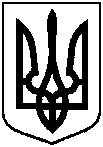 Проектоприлюднено «__»_________2019 р.Про часткову втрату чинності рішення виконавчого комітету Сумської міської Ради народних депутатів та рішення  XVII сесії XXIII скликання Сумської міської ради та надання у спільну часткову власність земельної ділянки за адресою:                   м. Суми, вул. Бородіна, 1 Москаленко Тетяні Іллівні (1/2) та Нюкіну Володимиру Іллічу (1/2), яка знаходиться у них в користуванні